Week 3 reverse engineering Onderdelen:Omhulsul van een penMateriaal : polypropeenhet wordt gebruikt omdat het bestand is tegen bacteriegroei, dat is handig omdat pennen in de hand moet vasthouden en er heel wat bacteriën op je handen zitten.Elk materiaal heeft zijn eigen specifieke oppervlaktespanning. Het is noodzakelijk om te weten wat de minimale oppervlaktespanning is die vereist is om een kwalitatieve bedrukking of hechting, ... te bekomen.Clip van de penMateriaal: Aluminimum Het wordt gebruikt omdat het goedkoop is en flexibelDankzij de goede corrosiebestendigheid van aluminium is het zelden nodig om alleen voor het verbeteren van de corrosiebestendigheid een oppervlaktebehandeling toe te passen. Er zijn echter vele andere redenen om profielen een oppervlaktebehandeling te geven. Daarbij gaat het o.a. om:– oppervlaktestructuur – reflectievermogen– kleur – elektrische isolatie– hardheid – makkelijker reinigen– slijtvastheid – behandeling voor lijmen– wrijvingVullingMateriaal: Thermoplast en AluminimumHet wordt gemaakt van thermoplast om alle inkt goed te houden en dat de kunststof niet de inkt aantast en de kleine aluminimum bal die de inkt verdeelt over het papierKnopje van het mechanisme van de penMateriaal : polypropeen Het wordt gemaakt om bacterie tegen te werken en stevig zijn om het mechanisme te laten werken. 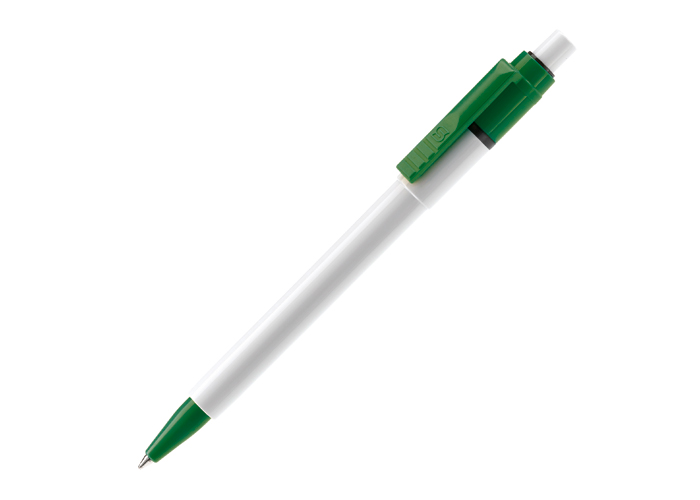 